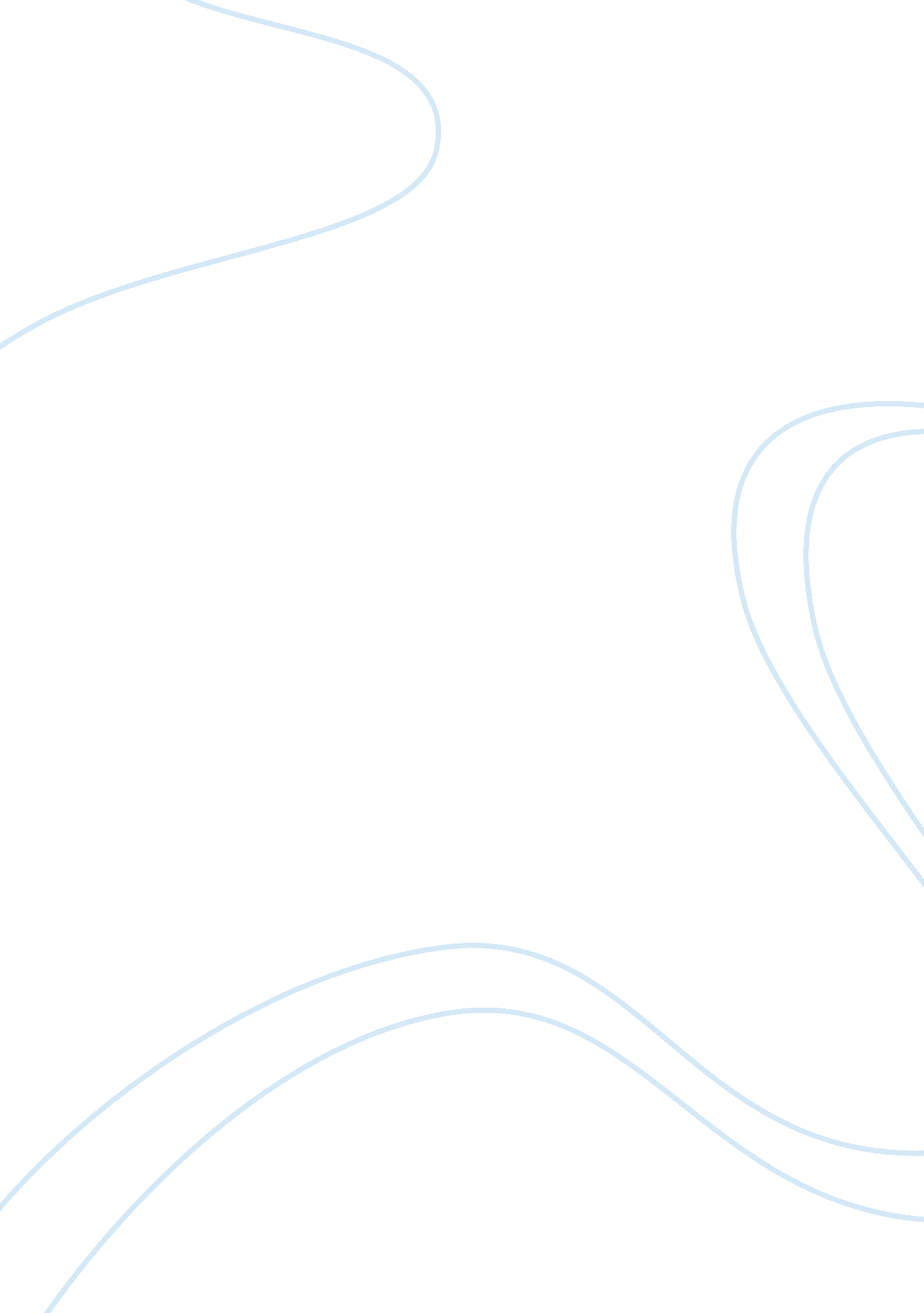 If you could imagine an entirely different life from the one you led, how would y...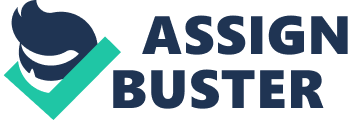 September 24, Team Work Working in a given team either as a leader or member is always a tough challenge if some aspects are not observed. I have been a team player while deliberating on various tasks and I will highlight the challenges that I have faced and how I addressed them to ensure that the overall goal was achieved. Having good communication skills has helped me in various occasions where I am bestowed with the responsibility of overseeing other members of a team and ensuring that the task is completed in time and as per the plan. 
I was the head of a charity group that was doing free clean up services for people around the neighbourhood. Being the leader I had the responsibility of allocating different individuals to a certain block and ensuring that they have done the work as expected. There was no pay and so the morale was low. This position exposed me to various challenges that one can face while working in a team. While working at various levels in various teams, I have come to realise that people respond differently and some can really pose serious challenges to attaining the goals set by the team. The first challenge that I have come across is when people have personal differences with me and they want to use that as a hindrance in the task we are supposed to undertake. I have realized that this is one of the major reasons why many teams do not perform as expected. I have learnt that it is very important to avoid bringing issues of personal differences into the team. 
I also realised that some people will always try to disregard my ideas and try to come up with better ones which ought to be implemented. Such people are present in any working environment and in any team. It is hard to address them since they are people who often think that they can do much better if they were in the position that one is in. I learnt how to handle them and ensure that they become part of the team instead of condemning them. Sometimes it is good to take their ideas if they are valid and show them there is no personal difference between the two of you. 
Some people are opposed to change. I found out that dealing with such people can pose to be a daunting challenge. Such people who like to conserve the already set policies as much as possible will always oppose any idea proposing change as much as they can. It is important at times to have dynamic people in your team. Such people are ready to think widely and embrace change when it comes. Conservatives will try to pull you down when you set new policies and they are a major hindrance in the achievement of a team’s set goals. I learnt the need to embrace change and work with people who are ready to change according to the demands and requirements of the work they are doing. 
The last challenge I faced was lack is lack of complementary skills from the team members. Team players need to complement each other to ensure that they deliver better results. In the initiation of ideas that drive a team, everyone should be included. The challenges mentioned above can act as hindrances in the participation of some members in a team. It is therefore important to work with members who have been carefully selected and who can work under different circumstances. The exposure I have had has helped in many ways which include knowing how to handle people with different characters in a team. 